Sender’s Full NameYour addressDateAddress of the ReceiverDear _____ (Name of the Recipient),I hope you and mom are doing well. I am writing this letter to express my gratitude towards you for sending the cheque. I received it in my mail yesterday. I feel so grateful to you for always coming to help whenever I needed it. The past few days have been tough as I have left my job and my savings are about to end. I am looking for a new job and am aiming to get recruited in the next few days. I will be sitting for an interview this Saturday.I feel glad to have your support and love with me, always. I will be visiting you and mom, once my interview gets over. Thank you so much, once again.Yours Lovingly,_____ (Sender’s Name)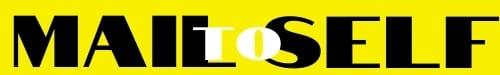 